 العنوان الرئيسي 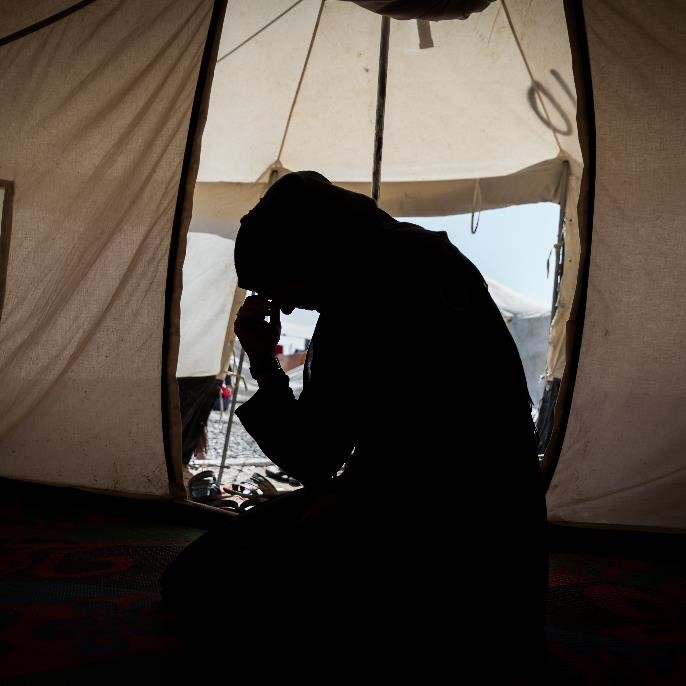 العنوان الفرعيمنظمة العفو الدولية هي حركة تضم 10 ملايين شخص، تعمل على استنهاض مشاعر التعاطف الإنساني لدى كل شخص، وتقوم بحملات من أجل التغيير حتى نتمكن جميعا من التمتع بحقوقنا الإنسانية. وتتمثل رؤيتنا في عالم يفي فيه من هم في السلطة بوعودهم ويحترمون القانون الدولي، ويخضعون للمساءلة. نحن مستقلون عن أي حكومة أو عقيدة سياسية أو مصلحة اقتصادية أو دين، ويتم تمويلنا بشكل أساسي من قبل أعضائنا والتبرعات الفردية. ونؤمن أن العمل بالتضامن والتعاطف مع الناس في كل مكان يمكن أن يغير مجتمعاتنا نحو الأفضل.قائمة المحتويات1. المقدمة	21.1 العناوين – خط amnesty yakout حجم 21	21.2 العناوين – خط amnesty yakout حجم 21	21.2.1 العناوين الفرعية – خط AMNESTY YAKOUT حجم 16	2عنوان من دون ترقيم – خط amnesty yakout حجم 21	2عنوان فرعي من دون ترقيم – خط AMNESTY YAKOUT حجم 16	21.3 ملخص	21.4 تصميمات سريعة	2تسمية المختصراتالمقدمةالعناوين – خط amnesty yakout حجم 21النص الأساسي – يرجى استخدام خط Tahoma لمتن النص وبحجم 10 – في حال كان نص التقرير طويل، بامكانك تصغير الخط ليكون 9، لا أقل.العناوين – خط amnesty yakout حجم 21النص الفرعي – يرجى استخدام خط Tahoma لمتن النص وبحجم 10 – في حال كان نص التقرير طويل، بامكانك تصغير الخط ليكون 9، لا أقل.العناوين الفرعية – خط AMNESTY YAKOUT حجم 16النص الفرعي – يرجى استخدام خط Tahoma لمتن النص وبحجم 10 – في حال كان نص التقرير طويل، بامكانك تصغير الخط ليكون 9، لا أقل.عنوان فرعي صغير – خط AMNESTY YAKOUT وBOLD حجم 11النص الفرعي – يرجى استخدام خط Tahoma لمتن النص وبحجم 10 – في حال كان نص التقرير طويل، بامكانك تصغير الخط ليكون 9، لا أقل.عنوان من دون ترقيم – خط amnesty yakout حجم 21النص الفرعي – يرجى استخدام خط Tahoma لمتن النص وبحجم 10 – في حال كان نص التقرير طويل، بامكانك تصغير الخط ليكون 9، لا أقل.نص فرعينص فرعيعنوان فرعي من دون ترقيم – خط AMNESTY YAKOUT حجم 16النص الفرعي – يرجى استخدام خط Tahoma لمتن النص وبحجم 10 – في حال كان نص التقرير طويل، بامكانك تصغير الخط ليكون 9، لا أقل.ملخصالنص الأساسي – يرجى استخدام خط Tahoma لمتن النص وبحجم 10 – في حال كان نص التقرير طويل، بامكانك تصغير الخط ليكون 9، لا أقل.عنوان فرعي من دون ترقيم – خط Tahoma وbold حجم 10تصميمات سريعة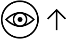 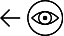 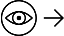 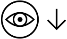 The eye and arrow icons above can be useful to paste-in to make it clear which captions belong to which images. They are not compulsory. Please see below for further example icons (as used on Amnesty.org) – as Richard Swingler if you require further icons for your report.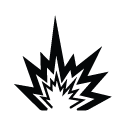 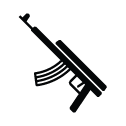 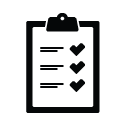 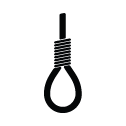 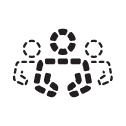 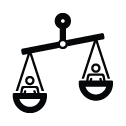 المصطلحالوصفالمصطلحالوصف"اقتباس" – الخط Amnesty Yakout حجم 18يرجى إضافة اسم الشخص الذي اقتبس عنه الكلام أو العنوان – الخط Amnesty Yakout حجم 9هذا التصميم للاقتباس – الخط Amnesty Yakout حجم 18يرجى إضافة اسم الشخص الذي اقتبس عنه الكلام أو العنوان – الخط Amnesty Yakout حجم 9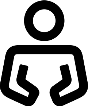 الحالة: العنوان – خط YAKOUT حجم 14بامكانك استخدام هذا التصميم في حال تود تسليط الضوء على حالة معينة في التقرير ولا صورة متوفرة لديك. استخدام خط Tahoma الحجم 9بامكانك استخدام هذا التصميم في حال تود تسليط الضوء على حالة معينة في التقرير ولا صورة متوفرة لديك. استخدام خط Tahoma الحجم 9الحالة: العنوان – خط YAKOUT حجم 14الحالة: العنوان – خط YAKOUT حجم 14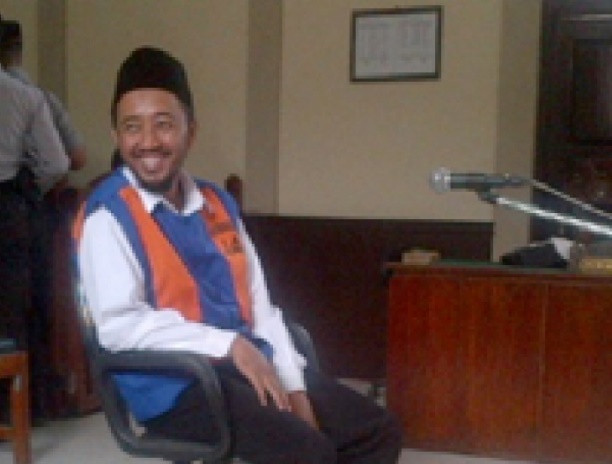 ضف وصف للصورة هنا. بامكانك النقر على زر الفأرة الأيسر واختيار replace photo لاستبدال هذه الصورة.بامكانك إضافة نص عن الصورة أو الحالة هنا تحت الصورة. استخدم الخط Tahoma وحجم 9.بامكانك إضافة نص عن الصورة أو الحالة هنا تحت الصورة. استخدم الخط Tahoma وحجم 9.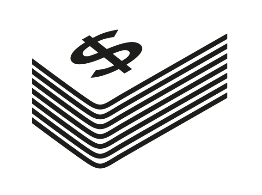 ضف عنواناً هنا لتسليط الضوء على فقرة معينة – مع صورة ترمز إلى المال. النص مصمم لعدم الالتفاف حول الصورة.متن النص هنا.ضف عنواناً هنا لتسليط الضوء على فقرة معينة – النص مصمم ليلتف بطريقة مربّعة حول الصورة 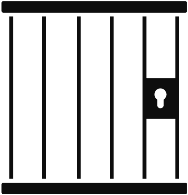 متن النص هناضف عنواناً هنا لتسليط الضوء على فقرة معينةمتن النص هنا. مربع رمادي بتصميم بسيط لابراز فقرة معينة في التقرير.منظمة العفو الدولية حركة عالمية لحقوق الإنسان عندما يقع ظلم على أي إنسان فإن الأمر يهمنا جميعاً.